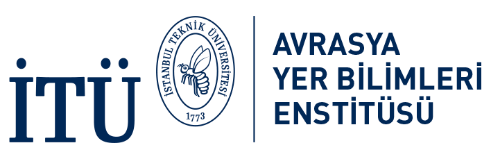 İSTANBUL TEKNİK ÜNİVERSİTESİAVRASYA YER BİLİMLERİ ENSTİTÜSÜ İŞ KAZASI / KAZA TUTANAĞIİSTANBUL TEKNİK ÜNİVERSİTESİAVRASYA YER BİLİMLERİ ENSTİTÜSÜ İŞ KAZASI / KAZA TUTANAĞIİSTANBUL TEKNİK ÜNİVERSİTESİAVRASYA YER BİLİMLERİ ENSTİTÜSÜ İŞ KAZASI / KAZA TUTANAĞIİSTANBUL TEKNİK ÜNİVERSİTESİAVRASYA YER BİLİMLERİ ENSTİTÜSÜ İŞ KAZASI / KAZA TUTANAĞIİSTANBUL TEKNİK ÜNİVERSİTESİAVRASYA YER BİLİMLERİ ENSTİTÜSÜ İŞ KAZASI / KAZA TUTANAĞIİSTANBUL TEKNİK ÜNİVERSİTESİAVRASYA YER BİLİMLERİ ENSTİTÜSÜ İŞ KAZASI / KAZA TUTANAĞIİSTANBUL TEKNİK ÜNİVERSİTESİAVRASYA YER BİLİMLERİ ENSTİTÜSÜ İŞ KAZASI / KAZA TUTANAĞIKaza Tarihi:Kaza Yeri:Kazalının Adı Soyadı:SGK Sicil No/Kurum Sicil No/ Öğrenci NoSGK Sicil No/Kurum Sicil No/ Öğrenci NoSGK Sicil No/Kurum Sicil No/ Öğrenci Noİlgili Birimin SGK Sicil No:İlgili Birimin SGK Sicil No:İlgili Birimin SGK Sicil No:Yaralanan Bölge:Türü:Kaza Sebebi:Kaza Sebebi:Kaza Sebebi:Kazanın Anlatımı:Tanıklara Göre:Kök Nedenler:Önleyici FaaliyetlerSorumlu KişiSorumlu KişiSorumlu KişiSorumlu KişiTamamlama TarihiDurumKazalıya Yapılan İşlem:Yardım/Tıbbi Müdahaleİş Günü Kaybıİş Günü KaybıÇokluYaralanmaÖlümTanık:İmza:Tanık:Tanık:Tanık:Tanık:İmza:İmza:Raporu HazırlayanTarihİlgili Bölüm Sorumlusuİlgili Bölüm Sorumlusuİş Güvenliği Uzmanıİş Güvenliği Uzmanıİş Güvenliği UzmanıTarih